Projekt realizowany w ramach Regionalnego Programu Operacyjnego Województwa Podlaskiego na lata 2014-2020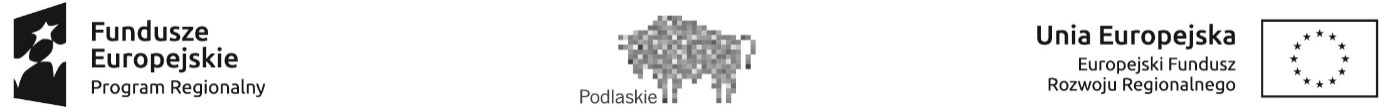 Zał. nr 3 - Wzór formularza ofertowego FORMULARZ OFERTOWYDane Wykonawcy:Nazwa: .........................................Adres: ..........................................REGON: .....................................NIP: ............................................Tel: ..........................Fax: .................................e-mail: …...................................reprezentowany przez:………………………………………………………………………………......................(imię, nazwisko, stanowisko/podstawa do reprezentacji)Odpowiadając na ogłoszenie oferujemy wykonanie przedmiotu zamówieniaTermomodernizacji budynku Stowarzyszenia Pomocy Dzieciom z Porażeniem Mózgowym „Jasny Cel” w Białymstoku na następujących warunkach:Cena ryczałtowa netto: …................................. PLNWartość brutto: ................................. PLNSłownie brutto : ............................................................................................... PLNSkładając niniejszą ofertę oświadczamy, iż na cały zakres robót udzielimy 60 miesięcznej gwarancji i rękojmi.Oraz:Oświadczamy, iż nie wnosimy żadnych uwag i zastrzeżeń co do prawidłowości i kompletności opisu przedmiotu zamówienia.Oświadczamy, że jesteśmy firmą która posiada odpowiednie przygotowanie oraz potencjał techniczny który pozwoli nam, w momencie uzyskania zamówienia, na jego realizowanie zgodnie z obowiązującymi przepisami oraz wymogami zamawiającego.Zobowiązujemy się w przypadku przyznania nam zamówienia do jego zrealizowania w ramach zaoferowanej ryczałtowej ceny ofertowej.Oświadczamy, iż czujemy się związani niniejszą ofertą przez okres min. 30 dni od daty otwarcia ofert.Oświadczamy, iż oferta zawiera wszystkie koszty związane z realizacją przedmiotu zamówienia.Wykaz załączników do oferty:odpisu z właściwego rejestru lub z centralnej ewidencji i informacji o działalności gospodarczej;pełnomocnictwo do podpisywania oferty oraz do podpisywania zobowiązań w imieniu wykonawcy (tylko jeśli ofertę podpisuje osoba/osoby nie figurujące w odpisie z właściwego rejestru).wykaz wykonanych robót wraz z dowodami potwierdzającymi ich należyte wykonanie, zgodnie z Załącznikiem nr 4 do Zapytania ofertowego;wykaz osób skierowanych do realizacji zamówienia, zgodnie z Załącznikiem nr 5 do Zapytania ofertowego; informację z banku lub spółdzielczej kasy oszczędnościowo-kredytowej potwierdzającej wysokość posiadanych środków finansowych lub zdolność kredytową wykonawcy, w okresie nie wcześniejszym niż 1 miesiąc przed upływem terminu składania ofert;oświadczenie o braku powiązań zgodnie z zał. nr 6;.....................................................................................................................….................................................................................................................Przedmiotowe zamówienie zamierzamy wykonać samodzielnie / powierzyć jego realizację w zakresie*: .............................................................................**. podwykonawcy:...............................................................................................*** ..........................................       Miejscowość, data...................................................................podpis upoważnionego przedstawiciela WykonawcyUwaga!	* niewłaściwe wykreślić;** wskazać zakres powierzony podwykonawcy/podwykonawcom;*** podać  firmę /firmy podwykonawców o ile jest to wiadome;